JURIDIK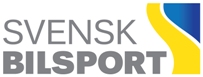 PROTESTBLANKETT2021-06-24Lämnad av:	Protest mot:Ev. regelhänvisning:Ev. vittnen:Önskad ändring/Yrkande:_______________________________________________Underskrift protesterandeProtesten mottagen den:	Klockan:Protestavgift erlagd med:	SEKProtest och avgift kvitteras:_______________________________________________________________________________________Underskrift protestmottagare/namnförtydligandeArrangörTävlingOrtStartnummerKlassNamnFöreningMobiltelefon